ΑΣΚΗΣΗ:Συμπλήρωσε τα γράμματα που λείπουν στις παρακάτω λέξεις:	_Β_Ο.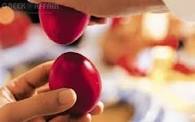 	Κ_Τ_ _ΟΥΛ_ _ _.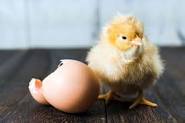 	Λ _ Μ _  _ Δ_ Σ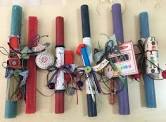 	Τ Σ _ΥΡ _Κ_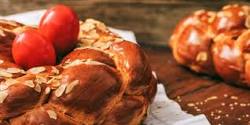 	Κ_ _ΟΡ_ΤΣ_.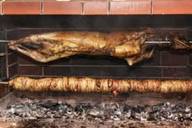 